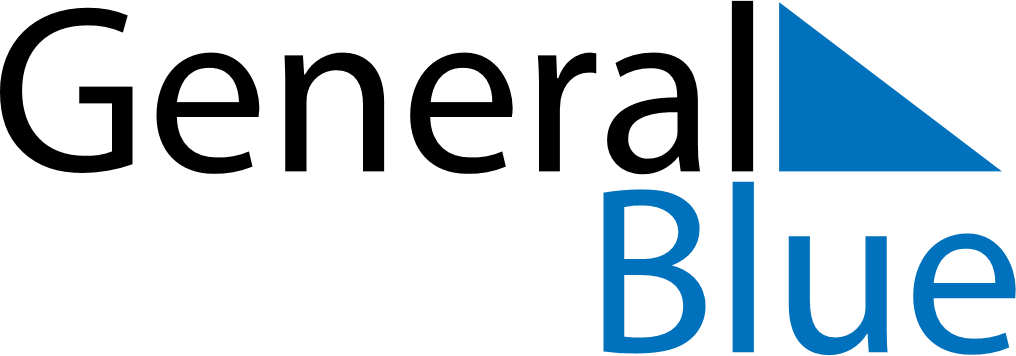 Daily PlannerJune 20, 2021 - June 26, 2021Daily PlannerJune 20, 2021 - June 26, 2021Daily PlannerJune 20, 2021 - June 26, 2021Daily PlannerJune 20, 2021 - June 26, 2021Daily PlannerJune 20, 2021 - June 26, 2021Daily PlannerJune 20, 2021 - June 26, 2021Daily Planner SundayJun 20MondayJun 21TuesdayJun 22WednesdayJun 23ThursdayJun 24 FridayJun 25 SaturdayJun 26MorningAfternoonEvening